สำเนารายงานการประชุมฝ่ายบริหาร ฝ่ายสภาเทศบาลและพนักงานเทศบาลตำบลสันป่าตองประจำเดือนเมษายน  พ.ศ.2561วันที่    5  เดือนเมษายน   2561 ณ    ห้องประชุมเทศบาลตำบลสันป่าตองเริ่มประชุมเวลา  09.30 น.   ปิดประชุมเวลา  12.15  น.ผู้เข้าประชุม1.  นายภัทรพงษ์		จันทร์ติ๊บ		สมาชิกสภาเทศบาล2.  นายสักการ			ณิยกูล			ปลัดเทศบาล3.  นางรพีพรรณ		สุริยานรากร		รองประธานสภาเทศบาล4.  นางแก้วเรือน		นนเทศา		สมาชิกสภาเทศบาล5.  นายธีระวัฒน์		ใจกล้า			สมาชิกสภาเทศบาล6.  นายบุญเกิด			ชมภูรัตน์		ประธานสภาเทศบาล7.  นายจำลอง			ทาดาริน		สมาชิกสภาเทศบาล8.  นายบุญญาณุภาพ		ภูธรใจ			สมาชิกสภาเทศบาล9.  นางสุพิน			ดาวเรือง		หัวหน้าสำนักปลัด10.นางสาวพัชรียา		เจ้ากลดี			นักวิชาการสุขาภิบาล11.นางพิมพาภรณ์		ฟองศรี			เจ้าพนักงานธุรการ12.นายพีราวัชร์		เขียววาท		วิศวกรโยธา13.นางสาวนิภาพร		บุญทาตุ้ย		นักวิชาการจัดเก็บรายได้14.นางนภาชาด		ชัยปินชนะ		เจ้าพนักงานธุรการ15.นางสาวศุภลักษณ์		สามารถ		เจ้าพนักงานธุรการ16.นางอุชญา			นวรัฐ			ครูผู้ดูแลเด็ก17.นางพวงทอง		เครือยศ		หัวหน้าฝ่ายพัฒนารายได้18.นางศิริกานต์		อุนจะนำ		เจ้าพนักงานการเงินและบัญชี19.นางสิริรัตน์			แสงสิงห์		นักวิชาการพัสดุ20.นางนิตยา			เพ็งแช่ม			นักวิชาการคลัง21.นางชินากานต์		เจริญสุข		นักวิชาการศึกษา22.นางสุภารัตน์		เพชรอินนุรักษ์		นักพัฒนาชุมชน23.นางสาวอรุณรัตน์		โกเลส			พยาบาลวิชาชีพ24.นายวิรัตน์			วิริยาสกุล		หัวหน้าฝ่ายแผนงาน25.นายพงศกร			กันทะสี			นักป้องกันบรรเทาสาธารณภัย26.นางสาววรินทร		มูลยศ			นักวิเคราะห์นโยบายและแผน27.นางสาวอรทัย		โฮตา			เจ้าพนักงานธุรการ  						เริ่มประชุมเวลา  09.30 น.เมื่อที่ประชุมพร้อมแล้ว   นายสักการ  ณิยกูล  รองนายกเทศมนตรีตำบลสันป่าตอง ทำหน้าที่ประธานในที่ประชุมกล่าวเปิดการประชุมตามระเบียบวาระระเบียบวาระที่  1	เรื่องประธานแจ้งให้ที่ประชุมทราบนายสักการ  ณิยกูล  			 1. แจ้งให้ที่ประชุมทุกท่านทราบว่า  นายเกษม  ถาพินิจ  นายกเทศมนตรี  ได้ยื่นหนังสือลาออก   มีผลตั้งแต่วันที่  2  เมษายน  2561  ขณะนี้รอผู้ว่าราชการจังหวัดเชียงใหม่อนุมัติการลาออก  และปัจจุบันข้าพเจ้า  นายสักการ  ณิยกูล  ปลัดเทศบาลปฏิบัติหน้าที่นายกเทศมนตรีตำบลสันป่าตอง  แต่บางเรื่องต้องขออนุมัติจากผู้ว่าราชการก่อนจึงจะดำเนินการได้  เช่น  เรื่องการบริหารงานบุคคล   การทำงานของเทศบาลขอให้คำนึงถึงประโยชน์ของประชาชนเป็นหลัก  และให้ทุกท่านได้ตั้งใจปฏิบัติหน้าที่ที่ได้รับผิดชอบให้ดีที่สุด			2. เทศบาลตำบลสันป่าตอง ได้รับโอน (ย้าย) นางสาวพัชรียา เจ้ากลดี พนักงานเทศบาลตำแหน่ง  นักวิชาการสุขาภิบาล  จากเทศบาลตำบลบ้านด่าน  จังหวัดระยอง  ตั้งแต่วันที่  2  เมษายน  2561 ขอเชิญแนะนำตัวต่อที่ประชุมนางสาวพัชรียา  เจ้ากลดี	ข้าพเจ้า  นางสาวพัชรียา  เจ้ากลดี  ตำแหน่ง นักวิชาการสุขาภิบาล  ภูมิลำเนาอยู่จังหวัดลำปาง   ได้โอน (ย้าย) มายังเทศบาลตำบลสันป่าตอง  และจะตั้งใจปฏิบัติหน้าที่ตามที่ได้รับมอบหมายอย่างดีที่สุดที่ประชุม			รับทราบและยินดีต้อนรับระเบียบวาระที่  2	เรื่องรับรองรายงานการประชุม		2.1 ประจำเดือนมีนาคม 2561  ประชุมเมื่อวันที่  8 มีนาคม  2561ปลัดเทศบาล		ขอให้ที่ประชุมตรวจสำเนารายงานการประชุม   ประจำเดือนมีนาคม  พ.ศ.2561  ที่ได้แจกให้ทุกท่านไปแล้วนั้น ท่านใดมีข้อแก้ไข  เปลี่ยนแปลงหรือเพิ่มเติม  ขอเรียนเชิญนางรพีพรรณ  สุริยานรากร	ขอแก้ไขหน้า  18   ข้อความ  “นายกเทศมนตรี”   เนื่องจาก ในการประชุมครั้งดังกล่าว  นายธนกร  อุดมพันธุ์  ตำแหน่ง รองนายกเทศมนตรี  ได้ทำหน้าที่ประธานในที่ประชุม  ไม่ทราบว่าจะผิดหรือไม่ อย่างไรปลัดเทศบาล			ขอให้ตัดข้อความ “นายกเทศมนตรี”  และแก้ไขเป็น  “นายธนกร  อุดมพันธุ์”  ที่ประชุม			พิจารณาร่วมกันแล้วรับรองรายงานการประชุมประจำเดือนมีนาคม พ.ศ.2561  ประชุมเมื่อวันที่   8  มีนาคม  2561ระเบียบวาระที่  3	เรื่องสืบเนื่องจากการประชุมครั้งที่แล้ว		3.1 แผนตัดต้นไม้ในพื้นที่เทศบาลตำบลสันป่าตองจอ.สุวัธชัย  กลอบคำ			สำหรับแผนตัดต้นไม้ในพื้นที่เทศบาลตำบลสันป่าตอง  ได้ทำการสำรวจต้นไม้ที่จะทำการตัดทั้งหมดแล้ว  จะทำการตัดตามแผนแต่ปัญหา  คือไม่มีสถานที่ทิ้งเศษกิ่งไม้ ใบไม้  โดยแผนกำหนดตัดเดือนเมษายน – พฤษภาคม 2561ปลัดเทศบาล			หากนำกิ่งไม้ ใบไม้กองไว้บริเวณที่ดิน  19 ไร่    และถ้าประชาชนต้องการกิ่งไม้ก็สามารถมาเอาได้   เป็นการดีหรือไม่จอ.สุวัธชัย  กลอบคำ			ส่วนใหญ่จะมาเลือกเอาเฉพาะไม้เนื้อแข็งเท่านั้น  จะเหลือเฉพาะไม้เนื้ออ่อนที่ไม่มีใครต้องการ   และส่วนใหญ่ไม้ที่จะตัดในพื้นที่เทศบาลจะเป็นไม้เนื้ออ่อนและเป็นใบไม้เป็นส่วนใหญ่   ไม่มีใครต้องการเพราะไม่สามารถทำประโยชน์ได้  ในวันนี้จึงขอหารือที่ประชุมว่าจะขอนัดประชุมปลัดเทศบาล   และชุมชนที่จัดส่งคำร้องมายังเทศบาลมาหารือแนวทางแก้ไขปัญหาต่อไปประธานสภาเทศบาล		 	1. ต้นไม้ของประชาชน  ให้ประชาชนตัดเอง			2. ต้นไม้ที่อยู่ใกล้สายไฟฟ้าแรงสูง  ให้การไฟฟ้าดำเนินการ			3. ต้นไม้ในที่สาธารณะ  ให้เทศบาลดำเนินการปลัดเทศบาล			ขอให้ผู้เกี่ยวข้องได้ประชุมหารือกัน  หลังจากวันหยุดยาวประเพณีสงกรานต์ประธานสภาเทศบาล			หากเทศบาลจะประชุมหารือ  ขอเสนอให้เชิญผู้ใหญ่บ้าน ประธานชุมชนและสมาชิกสภาเทศบาลมาร่วมประชุมด้วย เพื่อหารือแนวทางดำเนินการร่วมกันที่ประชุม			รับทราบระเบียบวาระที่  4	เรื่องเสนอเพื่อพิจารณา			4.1 โครงการวันเทศบาล  ประจำปี  2561นายวุฒิกร  วิกรมโยธิน			วันเทศบาล ประจำปี 2561 ตรงกับวันอังคารที่ 24เมษายน  2561 ซึ่งทุกปีในวันเทศบาลจะมีการพิจารณาพนักงานดีเด่น  โดยแบ่งออกเป็น  5 ประเภท  ได้แก่  ประเภทสายบริหาร  ประเภทสายปฏิบัติงาน ประเภทประเภทลูกจ้างประจำ   ประเภทพนักงานจ้างตามภารกิจ  และประเภทพนักงานจ้างทั่วไป  ซึ่งจะให้ทุกท่านร่วมออกเสียงด้วย  ปีที่ผ่านมาก็พบว่ามีเพียงส่วนน้อยที่ร่วมออกเสียง  ในปีนี้ปลัดเทศบาลให้แนวทางการดำเนินการว่าหากจะทำการออกเสียงเพื่อเลือกพนักงานดีเด่นควรกำหนดให้ออกเสียง 1วันให้แล้วเสร็จและนับคะแนนไปเลย ควรกำหนดวันออกเสียงวันไหนดีระหว่างวันที่  9 , 10 , 11  ที่ประชุมเห็นเป็นอย่างไรปลัดเทศบาล			ตามที่งานการเจ้าหน้าที่มาหารือที่ผ่านมาจะมีปัญหาคือกองงานไหนมีคนมากส่วนใหญ่จะได้เปรียบเพราะจะให้คะแนนกันเอง  และสรุปว่าจะใช้วิธีการตั้งกล่องแสดงความคิดเห็น   กำหนด  1  วัน   กำหนดวันจันทร์ที่ 9 เมษายน  2561  ดีหรือไม่  หากใครที่ยังไม่มาใช้สิทธิ์ก็ให้งานบุคลากรไปตามมาให้ใช้สิทธิ์ให้ครบทุกคนต่อไป			ฝากงานธุรการ  ให้จัดหาปฏิทินตั้งโต๊ะ  มาตั้งไว้บนห้องประชุมเพื่อที่ประธานจะได้ดูวันเวลาได้ชัดเจนนายสนั่น หลวงมณีวรรณ์	การเสนอรายชื่อพนักงานดีเด่น  หากจะสร้างแรงจูงใจให้กับคนแสดงความคิดเห็นโดยการลงชื่อคนโหวตด้วยและนำรายชื่อมาจับฉลากหาผู้โชคดี  นายสุพล  กันทาสม			ที่ผ่านมาพนักงานดีเด่นในกลุ่มต่าง ๆ ผู้บริหารเทศบาลจะเป็นผู้คัดเลือก  ซึ่งบางครั้งอาจไม่ตรงกับความคิดเห็นของผู้ปฏิบัติงาน  จึงได้มีการเสนอให้มีการโหวตรายชื่อ   สำหรับวิธีการโหวตนั้นกลุ่มงานเดียวกัน จะเห็นการทำงานด้วยกันได้ดีกว่าผู้บริหารเลือก  เป็นการชื่นชมบุคคลในกลุ่มเดียวกัน  โดยงานบุคลากรจะทำรายชื่อและให้โหวตเฉพาะกลุ่ม  และสำหรับกองสาธารณสุขและสิ่งแวดล้อมได้มีการเรียกประชุมทุกคนและให้โหวตในวันนั้นและนำผลโหวตของทั้งกองมาส่งที่งานบุคลากร  ทำให้ทุกคนได้ใช้เสียงครบทุกคนไม่ตกหล่น  สำหรับที่ปลัดเทศบาลเป็นห่วงว่ากองงานไหนมีคนมากจะได้รางวัลนั้นไม่เสมอไปเพราะกองสาธารณสุขไม่ได้รับรางวัลทุกปี และคนงานกองสาธารณสุขยังลงคะแนนให้เจ้าหน้าที่กองอื่นนายวุฒิกร  วิกรมโยธิน			สรุปวันที่  9  เมษายน  2561  งานการเจ้าหน้าที่จะตั้งกล่องแสดงความคิดเห็นเพื่อรับผลโหวต  ขอให้ทุกท่านมาใช้สิทธิ์ให้ครบทุกคนด้วยนางสุพิน  ดาวเรือง			ขอหารือกิจกรรมวันเทศบาลประจำปี  2561  ซึ่งในปีที่ผ่านมานั้นกิจกรรมของงานวันเทศบาลในภาคเช้าเป็นการสักการะพระภูมิเจ้าที่  และฟังธรรมบรรยายบนห้องประชุมสำนักงาน  มอบเกียรติบัตรแก่พนักงานดีเด่น  สำหรับในปีนี้สมาชิกสภาเทศบาลและเจ้าหน้าที่เทศบาลขอเสนอว่า   ภาคเช้าสักการะพระภูมิเจ้าที่  ในตอนสาย ๆ ทำบุญสำนักงาน  และสืบชะตา  ซึ่งคาดว่าจะมีค่าใช้จ่ายเพิ่มขึ้นจากปีที่ผ่านมา  และที่ผ่านมาเทศบาลได้นิมนต์พระสงฆ์เพื่อทำพิธีทางศาสนา  จำนวน  9  รูป  หากจะนิมนต์พระสงฆ์เพื่อทำพิธีทางศาสนา  จำนวน  5  รูป  ไม่ทราบว่าจะสามารถทำได้หรือไม่นายภัทรพงษ์  จันทร์ติ๊บ			สามารถนิมนต์ได้ทั้ง  9  รูป  และ  5  รูป  แล้วแต่สะดวกและความเหมาะสมของงบประมาณเทศบาลนางสุพิน  ดาวเรือง			ควรกำหนดเริ่มกิจกรรมประมาณกี่โมงที่ประชุม			เห็นควรกำหนดเวลาเริ่มกิจกรรมตั้งแต่เวลา 08.00 น.  เป็นต้นไป  นางสุพิน  ดาวเรือง			การแต่งกาย  สวมชุดพื้นเมือง  และขอสอบถามที่ประชุมเรื่องการแข่งขันกีฬา  ว่าจะกำหนดประเภทกิจกรรมใดบ้าง ปีที่ผ่านมาจะเห็นว่าอากาศร้อน   จึงไม่มีการแข่งขันกีฬา ที่ประชุม		 	กำหนดสีเสื้อ   ได้แก่  สีชมพู  และสีน้ำเงิน  หากท่านใดไม่มีเสื้อของเทศบาลสีดังกล่าว   สามารถใส่เสื้ออื่นที่สีใกล้เคียงได้ประธานสภาเทศบาล			อยากให้เจ้าหน้าที่ทุกท่านได้มีกิจกรรมร่วมกันทุกคน  หลังจากเสร็จกิจกรรมแล้วควรรับประทานอาหารร่วมกัน    อาจขอใช้สถานที่ของสมาคมพ่อค้าสันป่าตอง   นางสุพิน  ดาวเรือง			หลังจากการทำพิธีในช่วงเช้าแล้ว  ควรแข่งขันกีฬาเปตอง   จะได้ไม่เสียเวลา  ภาคบ่ายจะได้แข่งขันกีฬาพื้นบ้านหรือกีฬาฟุตบอลต่อไปเลย  และจะให้เชิญแขกผู้มีเกียรติมาร่วมงานเพิ่มเติมหรือไม่ประธานสภาเทศบาล			ขอเสนอว่าเนื่องในวันเทศบาล  ควรเป็นกิจกรรมภายในเฉพาะเจ้าหน้าที่เทศบาลเท่านั้นจอ.สุวัธชัย  กลอบคำ			สำหรับกิจกรรมการแข่งขันกีฬาพื้นบ้าน  หรือกีฬาที่ใช้เวลาในการแข่งขันไม่มากนัก  เช่น  ชักเย่อ     วิ่งกระสอบ  เก้าอี้ดนตรี  และกีฬาสากล  สำหรับผู้ชาย  ได้แก่ ฟุตบอล   สำหรับผู้หญิง  ได้แก่  กีฬาแชร์บอล  ซึ่งสามารถเปลี่ยนตัวกันได้ตลอดเวลานางรพีพรรณ  สุริยานรากร	ขอเสนอการแข่งขันกีฬาพื้นบ้าน  เช่น   การแข่งขันวิ่งกระสอบ  และให้มีการเปลี่ยนเสื้อผ้าไปด้วย ซึ่งสามารถแข่งได้ทั้งชาย และหญิงที่ประชุม			สรุปกีฬาที่จะแข่งขันในวันเทศบาล ได้แก่  ฟุตบอล  และวิ่งกระสอบนายบุญญาณุภาพ  ภูธรใจ	สำหรับกีฬาควรมีหลากหลายประเภทกีฬา  เช่น ตะกร้อ  วอลเลย์บอล   เปตอง  และฝากกองการศึกษาดูแลเรื่องกิจกรรมการแข่งขันกีฬาในวันเทศบาลด้วยระเบียบวาระที่  5	เรื่องเสนอเพื่อทราบ			สำนักปลัดเทศบาล			5.1 สรุปค่าใช้จ่ายด้านพลังงาน  ประจำเดือนมีนาคม พ.ศ.2561 (งานธุรการ)นางสาวอรทัย  โฮตา			ค่าน้ำมันเชื้อเพลิง			เดือนมกราคม 2561ใช้ไป 38,204.10 บาท เดือนกุมภาพันธ์  2561	ใช้ไป  31,297.20  บาท  ใช้พลังงานลดลง 6,906.90  บาท  			ตั้งงบประมาณไว้  400,000.-บาท  โอนลด  47,000.-บาท  ใช้ไป  176,380.09  บาท  คงเหลือ  176,619.10  บาท			ค่าไฟฟ้า			เดือนกุมภาพันธ์  2561  ใช้ไป  36,794.28  บาทเดือนมีนาคม 2561  ใช้ไป  56,983.94  บาท    คงเหลือ  20,189.66  บาท			ตั้งงบประมาณค่าไฟฟ้าไว้ 550,000.-บาท ใช้ไป 289,072.34  บาท  คงเหลือ  260,927.66  บาทปลัดเทศบาล			งบประมาณที่ตั้งไว้คาดว่าจะเพียงพอที่จะใช้จ่ายตลอดทั้งปีที่ประชุม			รับทราบ		5.2  รายงานความคืบหน้าโครงการจ้างนักเรียน นักศึกษาทำงาน  ในช่วงปิดภาคเรียน  ประจำปี  พ.ศ.2561  (งานธุรการ)นางสาวอรทัย  โฮตา			ตามที่เทศบาลได้ดำเนินการโครงการจ้างนักเรียน นักศึกษาทำงานในช่วงปิดภาคเรียน ประจำปี พ.ศ.2561  ซึ่งประกาศรับสมัครตั้งแต่วันที่ 5 – 23  มีนาคม  2561   และเริ่มทำงานในวันที่ 2 – 30  เมษายน 2561  มีนักเรียน นักศึกษามาสมัครจำนวนทั้งสิ้น  22  คน  มีคุณสมบัติครบถ้วนตามประกาศ  21  คน  อีก  1  คน  คุณสมบัติไม่ครบถ้วนเนื่องจาก  ไม่อยู่ในพื้นที่เทศบาลตำบลสันป่าตอง    อัตราค่าแรงตามประกาศคณะกรรมการค่าจ้าง  เรื่อง  อัตราค่าจ้างขั้นต่ำ (ฉบับที่ 9)  ลงวันที่  19 มกราคม  2561  ค่าแรงจังหวัดเชียงใหม่วันละ  320.-บาท    เฉลี่ยแล้วได้ปฏิบัติงานคนละ  4  วัน  และจะมีอีก  4  คน  ที่จับฉลากได้ทำงาน  5  วันที่ประชุม			รับทราบ		5.3 รายงานสถานการณ์ไฟป่าและหมอกควัน  (งานป้องกันฯ)นายพงศกร  กันทะสี			งานป้องกันบรรเทาสาธารณภัย  ได้ทำการฉีดละอองน้ำบริเวณที่ดิน  19  ไร่   และพ่นบริเวณอาคารสำนักงานเทศบาล  ทุกวันจันทร์  วันพุธ  และวันศุกร์   และแจ้งประชาสัมพันธ์งดการเผากิ่งไม้ในที่โล่ง    มีการดำเนินคดีกับผู้เผาในที่โล่งแจ้งด้วย  ซึ่งตำบลยุหว่า  โดนจับเนื่องจากเผาในที่โล่ง  จำนวน  1  รายปลัดเทศบาล			ตามที่งานป้องกันฯ แจ้งให้ที่ประชุมทราบ  จึงขอให้ช่วยประชาสัมพันธ์งดการเผาในที่โล่งให้ประชาชนในพื้นที่ทราบด้วยที่ประชุม			รับทราบ		5.4  รายงานโครงการส่งเสริมกิจกรรมผู้สูงอายุ  ประจำปี พ.ศ.2561  (งานพัฒนาชุมชน)นางสุภารัตน์  เพชรอินนุรักษ์	ในวันที่  25  มีนาคม  2561  ได้จัดโครงการส่งเสริมกิจกรรมผู้สูงอายุ  ประจำปี  พ.ศ.2561  โดยจัดอบรมบรรยายให้ความรู้เรื่อง  ทิศทางและแนวทางการดำเนินงานด้านผู้สูงอายุ  และสิทธิสวัสดิการของผู้สูงอายุ    ณ  ห้องประชุมเทศบาลตำบลสันป่าตอง			วันที่  29  มีนาคม  2561  ทัศนศึกษาดูงานเทศบาลตำบลบ้านตาก  จังหวัดตาก  ดูการสาธิตการทำผลิตภัณฑ์พื้นเมือง  การสานตะกร้าทุเรียน     มีการแลกเปลี่ยนเรียนรู้ซึ่งกันและกัน   และทัศนศึกษาดูงานบริเวณเขื่อนภูมิพล  เข้ารับการการบรรยายเรื่องการผลิตไฟฟ้า  และความเป็นมาของการสร้างเขื่อนภูมิพล    สำหรับค่าใช้จ่ายตามโครงการ   ตั้งไว้  60,000.-บาท  ใช้ไป  39,700.-บาท  			แบบสอบถาม  ภาพรวม  ด้านการจัดการ ค่อนข้างดี  สำหรับข้อเสนอแนะ  ต้องการให้เปลี่ยนสถานที่ศึกษาดูงานไปเรื่อย ๆ  และทำกิจกรรมทุก ๆ ปีที่ประชุม			รับทราบ		5.5 แจ้งเวียนมติคณะรัฐมนตรี  เมื่อวันที่  1  สิงหาคม  2550 (งานนิติการ)ว่าที่ร้อยตรีสืบศักดิ์ ปัญโญ	ได้รับหนังสือจากที่ว่าการอำเภอสันป่าตอง  ซึ่งแจ้งเวียนมติคณะรัฐมนตรี  เมื่อวันที่  1  สิงหาคม  2550    เรื่อง แนวทางปฏิบัติกรณีทางราชการขอให้ราษฎรอุทิศที่ดินให้หรือกรณีเข้าไปดำเนินการในที่ดินของเอกชนเพื่อให้มีการใช้ประโยชน์ร่วมกัน  ให้องค์กรปกครองส่วนท้องถิ่นในพื้นที่ทราบและดำเนินการตามอำนาจหน้าที่ให้ถูกต้องต่อไป  สำหรับแนวทางปฏิบัติเกี่ยวกับการจัดให้มีเอกสารหลักฐาน กรณีที่ทางราชการขอให้ราษฎรอุทิศที่ดินให้หรือกรณีราษฎรแสดงความประสงค์จะอุทิศที่ดิน หรือกรณีเข้าไปดำเนินการในที่ดินของเอกชนกรณีที่มีผู้อุทิศที่ดินให้กับทางราชการ หรือจะให้ทางราชการเข้าไปดำเนินการเพื่อให้มีการใช้ประโยชน์ร่วมกัน  ให้เจ้าหน้าที่ของหน่วยงานนั้น ซึ่งได้รับอุทิศที่ดินจากราษฎรหรือเข้าไปดำเนินการในที่ดินเอกชน  จัดทำหนังสือแสดงความประสงค์เกี่ยวกับการอุทิศที่ดินให้กับทางราชการหรือยินยอมให้ทางราชการเข้าไปดำเนินการหากหน่วยงานของรัฐและเจ้าของที่ดินสามารถทำการจดทะเบียนสิทธิและนิติกรรมรับโอนที่ดินหรือการใช้ประโยชน์ร่วมกันกับสำนักงานที่ดินให้ถูกต้องครบถ้วนได้  ก็ให้ดำเนินการด้วยสำหรับกรณีที่ราษฎรอุทิศที่ดินให้รัฐหรือรัฐเข้าไปดำเนินการในที่ดินของเอกชนซึ่งได้ดำเนินการมาแล้ว  หากหน่วยงานของรัฐและเจ้าของที่ดินสามารถดำเนินการตามข้อ 1  และข้อ  2  ได้เพียงใดก็ให้ดำเนินการต่อไปด้วยให้เจ้าหน้าที่ของรัฐที่เกี่ยวข้องอำนวยความสะดวกให้แก่ผู้อุทิศที่ดินให้กับทางราชการหรือยินยอมให้ทางราชการเข้าไปดำเนินการ  เท่าที่พอจะดำเนินการให้ได้  เช่น  อาจกำหนดให้เจ้าหน้าที่เข้าไปดำเนินการ  ณ  ภูมิลำเนาหรือที่ผู้อุทิศที่ดินให้ได้เพื่ออำนวยความสะดวกให้แก่ผู้อุทิศที่ดิน  เป็นต้นสำหรับในส่วนของเทศบาลจะดำเนินการโดยการโอนที่ดิน   และมีการร้องเรียนกรณีการใช้ที่วัด แม้ว่าวัดนั้นจะเป็นวัดร้างหรือไม่มีผู้อาศัย  มีการร้องเรียนวัดหนองม่วง  จังหวัดชัยนาทซึ่งเป็นวัดร้าง  และใช้พื้นที่เป็นศูนย์พัฒนาเด็กเล็ก  ชาวบ้านทำการร้องเรียนต้องทำการรื้อถอนออก  และการร้องเรียนร้านซ่อมรองเท้าบริเวณตรงข้ามร้านสะดวกซื้อ      เซเว่นอิเลเว่น   สาขาตลาดมะจำโรง  แนวทางการแก้ไขหมวดการทางสันป่าตอง  สภ.สันป่าตอง  สถานีทดลองข้าวสันป่าตองได้หารือแนวทางแก้ไขและ  นายเกษม  ถาพินิจ   ตำแหน่ง  นายกเทศมนตรี ได้มีแนวทางเบื้องต้นแก้ไขโดยหาให้ร้านซ่อมรองเท้าย้ายไปอยู่ที่กาดสลีบัวตองตั้งแต่เดือนเมษายนเป็นต้นไป  แต่ปัจจุบันร้านรองเท้ายังไม่ได้ย้ายไปอยู่ตลาดสลีบัวตอง  ขอหารือที่ประชุมว่าจะสามารถดำเนินการได้หรือไม่ อย่างไร    ปลัดเทศบาล	 	อำนาจการแก้ไขปัญหาเป็นของหมวดการทางเพราะร้านรองเท้าอยู่ในพื้นที่ของหมวดการทาง  ให้แก้ไขปัญหาได้ตามอำนาจ	แต่หากให้ร้านซ่อมรองเท้าไปอยู่กาดสลีบัวตอง จะสามารถดำเนินการได้หรือไม่นางสุภารัตน์ เพชรอินนุรักษ์	กาดสลีบัวตองนั้นได้รับอนุญาตให้ดำเนินการจากธนารักษ์จังหวัดเชียงใหม่  ตามบันทึกข้อตกลง (MOU) ให้ดำเนินการใช้เป็นพื้นที่สวนสาธารณะและสถานที่พักผ่อนหย่อนใจ  ต่อมาภายหลังได้ขอใช้พื้นที่เพื่อเป็นสถานที่จำหน่ายสินค้าและแสดงผลิตภัณฑ์ของอำเภอสันป่าตองปลัดเทศบาล		สรุปให้หมวดการทางสันป่าตองได้ดำเนินการพิจารณาตามอำนาจ   สั่งการ  และเทศบาลไม่อนุญาตให้เข้าไปตั้งร้านในพื้นที่กาดสลีบัวตองเพราะไม่เข้าหลักเกณฑ์ที่ขออนุญาตกับเจ้าของพื้นที่นางแก้วเรือน  นนเทศา		ร้านซ่อมรองเท้าได้อยู่ที่บริเวณดังกล่าวมานานแล้ว และไม่ใช่คนในพื้นที่เทศบาลตำบลสันป่าตอง  และเจ้าของร้านนิสัยก้าวร้าว  และร้านค้าไม่เป็นระเบียบอยากทำอะไรก็ทำ  ทางชุมชนได้ขอให้ไปอยู่ที่อื่นแล้วแต่ก็ไม่ยอมเป็นดื้อรั้นไม่ฟังความเห็นคนอื่นที่ประชุม			รับทราบ			กองคลัง	5.6 สรุปรายรับ – รายจ่าย  งบประมาณรายจ่ายประจำปีงบประมาณ 2561  เมื่อวันที่  31  มีนาคม  2561  (งานการเงินและบัญชี)นางศิริกานต์  อุนจะนำ			สรุปรายรับ – รายจ่าย ตามงบประมาณรายจ่าย  ประจำปีงบประมาณ พ.ศ.2561  			รายรับตามงบประมาณ		32,303,861.34  บาท			รายจ่ายตามงบประมาณ	22,228,995.50  บาท			รายรับสูงกว่าจ่ายจริง		10,074,865.84  บาท			เงินฝากธนาคาร			41,269,492.35  บาท			เงินรับฝาก  13  รายการ	  1,286,313.24  บาท			รายละเอียดเงินค้างจ่าย		  3,395,374.00 บาท			รายละเอียดการจ่ายขาดเงินสะสม     306,600.00 บาทที่ประชุม			รับทราบ		กองช่าง		5.7  โครงการปรับปรุงระบบไฟฟ้าสาธารณะ  ประจำปี พ.ศ.2561  รายงานเดือนมีนาคม  2561  (งานไฟฟ้าฯ)จ.อ.สุวัธชัย  กลอบคำ			ในรอบเดือนมีนาคม  พ.ศ.2561  ได้ดำเนินการปรับปรุงระบบไฟฟ้าสาธารณะ   ในวันที่ 7  และวันที่  21  มีนาคม  2561 ระหว่างเวลา  18.00 - 22.00 น.  รายละเอียดดังนี้			วันที่  7  มีนาคม  2561 ซ่อมไฟฟ้าบริเวณถนนอ้อมอำเภอ ซ่อมไฟฟ้าบริเวณชุมชนบ้านไร่ เยื้องร้านลาบไก่ซ่อมไฟฟ้าบริเวณชุมชนช่างกระดาษซอย 2ซ่อมไฟฟ้าบริเวณชุมชนสันป่าตอง			วันที่  21  มีนาคม  2561			1. ซ่อมไฟฟ้าบริเวณบ้านต้นผึ้ง – สันคะยอม   1  จุด			2. ซ่อมไฟฟ้าบริเวณชุมชนบ้านพักป่าไม้  ใกล้ร้านจัดแจ๋งแป๋งงาม  1 จุด			3. ซ่อมไฟฟ้าบริเวณชุมชนมะจำโรง  1  จุด			4. ซ่อมไฟฟ้าบริเวณหลังสถานธนานุบาลเทศบาลฯ  1  จุด			ขอรายงานโครงการทำความสะอาดลำเหมืองและคูคลอง  ประจำปี พ.ศ.2561   ปัจจุบันอยู่ระหว่างการดำเนินโครงการ เริ่มดำเนินการในวันที่  2  เมษายน  2561   ซึ่งมีผู้มีรายชื่อตามประกาศ  9  คน  มาทำงาน  7  คน  และได้ประชุมขอขยายเวลารับสมัครรอบ  2  ได้คนงานเพิ่มเติม  2  คน  และจะเริ่มปฏิบัติงานในวันที่  17  เมษายน  2561  ลำเหมืองในพื้นที่  47  สาย   ตามแผนการปฏิบัติงานจะดำเนินการ  10  สายแรก  คือ  ลำเหมืองร้องกุ่ม  รางระบายน้ำหลังร้านลาบไก่  ลำเหมืองริน  ลำเหมืองช่างกระดาษ  ลำเหมืองถนนสันป่าตอง – ลำพูน  ลำเหมืองบ้านสันป่าตอง- ลำพูน  ลำเหมืองบ้านอาจารย์ณรงค์     ลำเหมืองที่ดิน  19  ไร่  ลำเหมืองชลประทาน-วัดกลางทุ่ง  และลำเหมืองวัดกลางทุ่งปลัดเทศบาล			ขอสอบถามอายุของแรงงานขุดลอกลำเหมืองว่าส่วนใหญ่อายุประมาณเท่าไรจอ.สุวัธชัย กลอบคำ			มีอายุ  20  คน  1  คน  อายุห้าสิบกว่า  1  คน และที่เหลืออายุเกิน  60 ปี   และมีอายุเกิน  70 ประมาณ  2  คน มาขอทำงานแต่ไม่ขอรับไว้ปลัดเทศบาล			รับทราบนายธีรภัทร  หลอดเข็ม			เนื่องจากฝ่ายโยธา  มีเรื่องหารือที่ประชุมเกี่ยวกับการก่อสร้างของเทศบาล   งบประมาณงานสวนสาธารณะที่ได้ตั้งงบประมาณไว้  ปัจจุบันมีงบประมาณเหลือประมาณสองพันกว่าบาท   ซึ่งได้โอนลดงบประมาณจากค่าเช่าบ้านมาสมทบแล้วแต่ยังไม่เพียงพอ  คาดว่าจะใช้งบประมาณอีกมากเพื่อจัดซื้อวัสดุมาใช้ในกิจการของเทศบาล  ที่ผ่านมาได้จัดซื้อหลอดไฟฟ้าจำนวนสามร้อยกว่าหลอด  ปัจจุบันเหลือประมาณ  40 หลอด  และจะต้องจัดซื้อเพื่อใช้งานอีก  จึงขอสอบถามงบประมาณจากกองอื่นว่ามีเหลือจ่ายหรือไม่ เพื่อจะได้ขอโอนลดงบประมาณต่อไป			สำหรับโครงการก่อสร้างสนามกีฬา 19 ไร่  ได้ส่งมอบงานจ้างไปแล้ว   กองช่างรับภาระในการดูแลสนามกีฬา  คงค้างงานก่อสร้างถนนลาดยางชุมชนมะจำโรง  เนื่องจาก  จะต้องมีการแก้ไขรูปแบบรายการก่อสร้าง ขณะนี้ให้ผู้รับจ้างหยุดการก่อสร้าง ซึ่งโครงการดังกล่าวได้งบประมาณจากจังหวัด และต้องให้ผู้ว่าราชการจังหวัดอนุมัติให้แก้ไขก่อนจึงจะดำเนินการต่อไปได้นายสนั่น  หลวงมณีวรรณ์	หารือประเด็นรับผิดชอบการดูแลทำความสะอาดพื้นที่ในเขตเทศบาล  เพราะปัจจุบันคนงานกองช่างต้องดูแลรับผิดชอบสนามกีฬา  19  ไร่  			และในช่วงวันหยุดสงกรานต์  ในวันที่  14  จะต้องทำการดูแลรดน้ำต้นไม้หน้า ธกส. และถนนเชียงใหม่ – ฮอด  และหากเข้าสู่ฤดูฝนจะต้องทำการตัดหญ้า			มีภารกิจดูแลต้นไม้กิ่งไม้ในพื้นที่ตามคำสั่งที่ได้รับมอบหมายจากผู้บริหารปลัดเทศบาล			สำหรับงบประมาณที่กองช่างได้สอบถามที่ประชุม  ให้เจ้าหน้าที่ทำเรื่องโอนงบประมาณเพื่อให้มีงบประมาณให้เพียงพอต่อไปนางแก้วเรือน  นนเทศา			ขอหารือที่ประชุม  ตามโครงการก่อสร้างถนนบริเวณชุมชนมะจำโรง  ซึ่งปัจจุบันได้หยุดการก่อสร้างไป   เนื่องจากถนนมีระดับต่างกันมากเกรงว่าจะเกิดอันตรายต่อผู้ใช้เส้นทาง   ขอเทศบาลโปรดพิจารณาแก้ไขด้วยนายธีรภัทร  หลอดเข็ม			ช่วงเทศกาลสงกรานต์  ขอความอนุเคราะห์หากท่านใดพบเจอถนนในพื้นที่เป็นหลุมบ่อ  ถ่ายภาพแจ้งให้ทราบทางกลุ่มไลน์ด้วย  กองช่างจะได้ดำเนินการซ่อมแซมให้อยู่ในสภาพดีเพื่อความปลอดภัยของผู้ใช้เส้นทางต่อไปนายสนั่น  หลวงมณีวรรณ์	ตามโครงการก่อสร้างราวกันตกบริเวณชุมชนบ้านไร่  ปัญหาคือยังไม่ได้รับอนุญาตจากเจ้าของพื้นที่ จะต้องขออนุญาตจากเจ้าของพื้นที่ก่อน  นายธีรภัทร  หลอดเข็ม			ขอหารือที่ประชุมว่าต่อไปหากเจ้าของพื้นที่ไม่ได้รับอนุญาตให้ดำเนินการไม่ควรนำเข้าที่ประชุมสภาเทศบาลเพื่อพิจารณาโครงการนั้น ๆ เพราะจะเกิดปัญหาในภายหลังได้  และโครงการที่มีปัญหาควรยกเลิกโครงการนั้น ๆ ดีหรือไม่ปลัดเทศบาล			เนื่องจากโครงการได้อยู่ในเทศบัญญัติงบประมาณรายจ่ายประจำปี พ.ศ.2561  ไปแล้ว  ควรดำเนินการต่อไปด้วย  แต่ต่อไปควรตรวจสอบและดำเนินการให้เรียบร้อยก่อนนำเข้าสภาเทศบาลหรือบรรจุในเทศบัญญัติงบประมาณรายจ่ายที่ประชุม	 		รับทราบ	 กองการศึกษา	5.8 โครงการรดน้ำดำหัวผู้สูงอายุ  ประจำปี  พ.ศ.2561นางชินากานต์ เจริญสุข			โครงการรดน้ำดำหัวผู้สูงอายุ ประจำปี พ.ศ.2561  ในปีนี้กำหนดจัดโครงการในวันที่  20  เมษายน  2561  และจะดำเนินการเตรียมการจัดสถานที่ในวันที่  17  เมษายน  2561  สำหรับประธานในพิธีคือนายอำเภอสันป่าตอง  การแต่งกายสวมชุดพื้นเมือง   สำหรับกิจกรรมในโครงการจะมีการแสดงของตัวแทนผู้สูงอายุ  จำนวน  2  ชุด  สถานที่จัดกิจกรรมคือหน้าอาคารกองคลัง  เริ่มเวลา  08.30  น.  สำหรับกำหนดการจะได้แจกให้ทุกท่านต่อไป  ในปีที่ผ่านมาใช้เวทีเล็ก  โต๊ะ 60 ตัว  เก้าอี้ 100 ตัว พัดลม 4  ตัว  รายละเอียดอื่นจะประสานงานกับคณะกรรมการด้านฝ่ายสถนที่ในวันที่  17  ต่อไป  และคำสั่งที่แจกให้ทุกท่านไปแล้วจะมีรายชื่อผู้บริหารอยู่  จะต้องแก้ไขใหม่หรือไม่ปลัดเทศบาล			ควรแก้ไขคำสั่งโดยเปลี่ยนแปลงรายชื่อจากคณะผู้บริหาร  เป็นสมาชิกสภาเทศบาลแทนที่ประชุม			รับทราบ	 กองสาธารณสุขและสิ่งแวดล้อม	5.9 การฉีดวัคซีนโรคพิษสุนัขบ้า  ประจำปีงบประมาณ พ.ศ.2561นายสุพล  กันทาสม			การฉีดวัคซีนโรคพิษสุนัขบ้าของเทศบาลตำบลสันป่าตอง  ปัญหาที่พบคือวัคซีนโรคพิษสุนัขบ้าขาดตลาด ไม่สามารถจัดซื้อได้ในช่วงนี้ จึงยังไม่ได้กำหนดการออกบริการฉีดวัคซีนให้แก่สุนัขและแมวในพื้นที่  ตามแผนการดำเนินงานเดิมกำหนดไว้จะดำเนินการในช่วงต้นเดือนเมษายน พ.ศ.2561    จึงขอแจ้งที่ประชุมว่าขณะนี้ยังไม่ได้ดำเนินการ  จะต้องเลื่อนกำหนดการออกไปก่อน  ในปีที่ผ่านมาได้ทำประมาณกลางเดือนเมษายน   ซึ่งได้สั่งซื้อไปแล้วเมื่อเดือนมีนาคม  2561ที่ประชุม			รับทราบ		5.10 การรณรงค์ตรวจร้านอาหารในพื้นที่นายสุพล  กันทาสม			การรณรงค์ตรวจร้านอาหารในเขตเทศบาลตำบลสันป่าตอง           ได้จัดการอบรมผู้ประกอบการร้านอาหารในวันที่  30  มีนาคม  2561  ที่ผ่านมา  ช่วงนี้เป็นการออกตรวจร้านอาหาร  มีการตรวจสอบ  2  ลักษณะ  ได้แก่  ตรวจสอบโครงสร้างอาคาร  ซึ่งการตรวจร้านอาหารมีเกณฑ์ชี้วัดอยู่  15  ข้อ และแผงลอยจำหน่ายอาหาร  มีเกณฑ์ชี้วัด  12  ข้อ   เมื่อตรวจสอบผ่านเกณฑ์แล้วจึงจะมอบป้ายรับรองมาตรฐานให้กับผู้ประกอบการต่อไป  บางร้านก็เปิดกลางวันเจ้าหน้าที่ก็ออกตรวจในเวลากลางวัน บางร้านเปิดในเวลากลางคืนเจ้าหน้าที่ก็ต้องออกตรวจในเวลากลางคืน  บางคืนปฏิบัติหน้าที่แล้วเสร็จถึงสามทุ่ม  ที่ประชุม			รับทราบ		5.11 การตรวจสุขภาพประจำปี พ.ศ.2561นางสาวอรุณรัตน์  โกเสส	สำหรับการตรวจสุขภาพประจำปี พ.ศ.2561  โดยกำหนดตรวจสุขภาพเมื่อวันที่  14  และ  21 มีนาคม  2561  ที่ผ่านมา  รายชื่อผู้ประสงค์ตรวจสุขภาพประจำปีทั้งสิ้น  54คน เข้ารับการตรวจจำนวน  46  คน        คิดเป็นร้อยละ  85.18  สำหรับผลการตรวจผู้รับการตรวจได้รับฟังจากแพทย์ในวันที่ตรวจเรียบร้อยแล้ว  แต่ทางโรงพยาบาลจะจัดส่งผลตรวจในภาพรวมมายังเทศบาลต่อไป  หากได้รับแล้วจะนำเรียนที่ประชุมต่อไปที่ประชุม			รับทราบ		5.12 คุณภาพอากาศในพื้นที่เทศบาลตำบลสันป่าตองนายสุพล  กันทาสม			ได้รับการประสานงานเป็นการส่วนตัวจาก คุณวิจิตร  ปุกคำนวล  สถานที่ประกอบการ  บ้านอุเม็ง   และดร.พิสิทธิ์  ได้จัดทำอุปกรณ์ตรวจสอบคุณภาพอากาศ  มาติดตั้งให้กับโรงเรียนสันป่าตองวิทยาคม  และได้ขออนุเคราะห์ให้มาติดตั้งในเทศบาลตำบลสันป่าตอง  โดยได้มาติดตั้งให้แล้วเป็นอุปกรณ์ขนาดเล็ก  และเชื่อมต่อกับสัญญาณไวไฟของเทศบาลตำบลสันป่าตอง   เพื่อตรวจสอบคุณภาพอากาศในพื้นที่  ซึ่งสามารถเข้าไปดูคุณภาพอากาศในพื้นที่เทศบาลตำบลสันป่าตองสามารถแอดไลน์ตามเอกสารที่แจกให้ทุกท่านแล้ว  และสามารถเข้าดูได้ที่เว็ปไซต์ โดยพิมพ์คำว่า AQITH.COM และจะได้ประสานงานขอให้ติดตั้งเพิ่มเติม  ปัจจุบันอำเภอสันป่าตองมีการติดตั้งเครื่องวัดคุณภาพอากาศจำนวน  2  แห่ง  คือ โรงเรียนสันป่าตองวิทยาคม  และเทศบาลตำบลสันป่าตองที่ประชุม			รับทราบปลัดเทศบาล			ท่านใดจะเสนอเรื่องต่อที่ประชุมอีกหรือไม่ที่ประชุม			ไม่มีปลัดเทศบาล			ขอปิดการประชุมเลิกประชุมเวลา    12.15  น.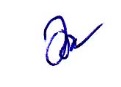  (ลงชื่อ)............................................ผู้บันทึกประชุม							            (   นางสาวอรทัย  โฮตา    )						          เจ้าพนักงานธุรการชำนาญงาน  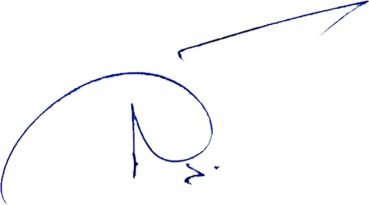  (ลงชื่อ)............................................ผู้ตรวจบันทึกประชุม							           (   นายสักการ      ณิยกูล    ) 							             ปลัดเทศบาล ปฏิบัติหน้าที่								นายกเทศมนตรีตำบลสันป่าตอง